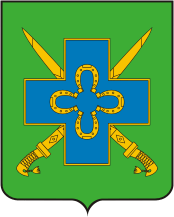 АДМИНИСТРАЦИЯ СТАРОМЫШАСТОВСКОГО СЕЛЬСКОГО ПОСЕЛЕНИЯ ДИНСКОГО РАЙОНА ПОСТАНОВЛЕНИЕ         От 03.06.2019          				                                    №92станица Старомышастовская        Об утверждении состава комиссии по проведению конкурса на право размещения нестационарных торговых объектов на территории Старомышастовского сельского поселения Динского района            В целях обеспечения исполнения постановления администрации Динского сельского поселения Динского района от 03.06.2019 № 90 «О размещении нестационарных торговых объектов на территории Старомышастовского сельского поселения Динского района», руководствуясь Уставом Старомышастовского  сельского поселения Динского района, п о с т а н о в л я ю:           1. Утвердить прилагаемый состав конкурсной комиссии по предоставлению права на размещение нестационарных торговых объектов на территории Старомышастовского сельского поселения Динского района. 2. Общему отделу Старомышастовского сельского поселения Динского района  опубликовать настоящее постановление на интернет-сайте администрации Старомышастовского сельского поселения Динского района www. staromyshastovskaja.ru.3. Настоящее постановление вступает в силу со дня его официального  опубликования. Глава Старомышастовскогосельского поселения                                                                 С.Н. Долженко                                                                             ПРИЛОЖЕНИЕ № 1 к постановлению администрацииСтаромышастовского сельскогопоселения от 03.06.2019 №  92Составконкурсной комиссии по предоставлению права на  размещениенестационарных торговых объектов на территорииСтаромышастовского сельского поселения Динского районаГавшина                                           Главный специалист общего отдела	Нина Анатольевна                          администрации Старомышастовского                                                           сельского поселения;Шалдышев                                       Специалист отдела ЖКХ и ТЭК Евгений Александрович                 администрации Старомышастовского                   сельского поселенияГлава Старомышастовскогосельского поселения                                                              С.Н. ДолженкоДолженкоСергей Николаевичглава Старомышастовского сельского поселения Динского района, председатель комиссии;Копий Евгений Иванович начальник отдела ЖКХ  и ТЭК администрации Старомышастовского сельского поселения, заместитель председателя комиссии;Члены комиссии:Члены комиссии:Ефарова Елена  Вячеславовна начальник общего отдела администрации Старомышастовского сельского поселения Динского района;Ворошок Оксана Геннадьевна Главный специалист общего отдела администрации Старомышастовского сельского поселения;